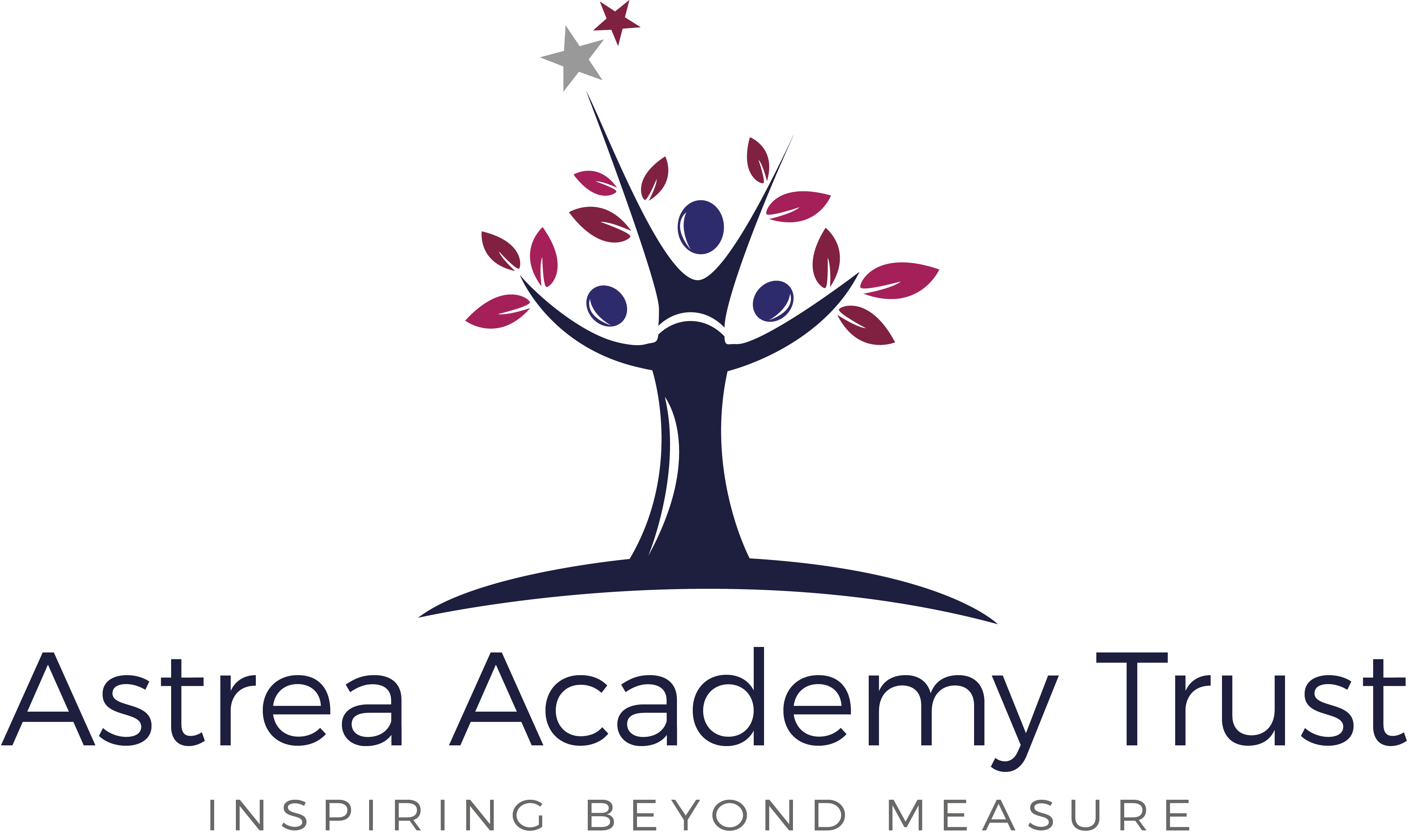 Byron Wood Primary AcademyPrimary School Health and Safety PolicyCONTENTSStatement of Intent	1Organisational Structure and Responsibilities	2Responsibilities of the Astrea Board of Trustees	2Responsibilities of the Principal	2Responsibilities of the Health and Safety Co-ordinator (must be a Senior Member of Staff)	3Responsibilities of all Employees	3Arrangements	4Co-ordination and Communication	4Emergencies	4Accidents and Medical Arrangements	5Hazard Identification and Control	7Information, Instruction and Training	8Premises	9Security	10Use of Premises Outside School Hours	10Control of Contractors	10Work Equipment	11Substances and Personal Protective Equipment	14Housekeeping and Waste	15Manual Handling	16Educational Visits	16Inspections (External & Internal)	16Management Review	17Statement of IntentWithin Astrea Academy Trust the Board of Trustees, via the Astrea Executive and the Principal of Byron Wood Academy, are responsible for:Ensuring the Trust meets its responsibilities under the Health and Safety at Work Act and other health and safety legislation to provide safe and healthy working conditions for employees and ensure their work does not adversely affect the health and safety of others (including; pupils, visitors, contractors etc.). Details of how this will be achieved are given in this health and safety policy.Providing sufficient information and training in health and safety matters to all employees in respect to the risk of their health and safety.Ensuring that effective consultation takes place with all employees on health and safety matters and that individuals are consulted before allocating particular health and safety functions to them.Where necessary seeking specialist advice to determine the risks to health and safety in the school and the precautions required to deal with them.The Board of Trustees, Astrea Executive, and Principal of Byron Wood Academy require the support of all staff to enable the maintenance of high standards of health and safety in the school’s activities.The school is committed to continually improving its health and safety performance.This statement includes a description of the organisation of the school and its arrangements for dealing with different areas of risk. Details of how these areas of risk will be addressed are outlined in the arrangements section.Organisational Structure and ResponsibilitiesResponsibilities of the Astrea Board of Trustees: Ensuring all Astrea schools comply with the Trust’s Health and Safety Policy and arrangements.Ensuring all schools have formulated and ratified the school health and safety statement and health and safety plan.All Astrea Schools have access to health and safety competent advice as stated in Regulation 7 of the Management of Health and Safety at Work Regulations.All school sites and premises are maintained in a safe condition and that appropriate funding is allocated to this area from school budgetsSchools prioritise action on health and safety matters where resources are required from the school budget. Any hazards which the school is unable to rectify from the school budget must be reported to Astrea’s Estates Team.Health and safety arrangements are regularly reviewed (minimum annually) and new arrangements are implemented where necessary.Promoting high standards and developing a positive culture of health and safety within all Astrea schools.Employees have necessary competence to conduct their duties in relation to health and safety matters.Risk assessments are completed and recorded of all the schools’ work activities (including those off-site) which could constitute a significant risk to the health and safety of employees and others.The statement of intent and other health and safety documentation is drawn to the attention of all employees.All schools conduct active and reactive monitoring of health and safety matters in their school.Responsibilities of the PrincipalThe Principal is responsible for:The day to day management of health and safety matters in the school in accordance with the health and safety policy and ensuring the health and safety arrangements are carried out in practice.Risk assessments are completed and recorded of all the schools work activities (including those off-site) which could constitute a significant risk to the health and safety of employees and others.Conduct active and reactive monitoring of health and safety matters in the school and remedial action is taken (where necessary) to reduce risk.Information regarding health and safety matters will be communicated to the relevant individuals.Identify staff health and safety training requirements and make arrangements for provision.Developing and/or reviewing the school annual health and safety action plan.Co-operating with and providing necessary facilities for trade union safety representative(s).Participating in the Trust health and safety auditing arrangements and ensuring audit action plans are implemented.Monitoring the purchasing and maintenance of equipment and materials with regards to compliance with current health and safety standards.Employ only competent contractors to work on the school site.Seek specialist advice on health and safety matters were appropriate.Implement formal arrangements for managing emergency situations.Compliance with the requirements of the Occupier’s Liability Act.Note: In the absence of the Principal these responsibilities fall to their immediate deputy.Responsibilities of the Health and Safety Co-ordinator (must be a Senior Member of Staff)Responsible to the Principal for: Attending appropriate health and safety training courses to enable them to discharge their duties effectively.Promoting health and safety matters throughout the school and assisting the Principal in the implementation of the health and safety policy and arrangements. Maintenance of health and safety documentation and associated records to ensure they remain up to date with current legislation and good practice.Implement a health and safety notice board and sure it is kept up to date.The correct accident reporting procedures are followed and where appropriate accidents, incidents and near misses are investigated.Conduct routine health and safety inspections and implement a method of internal audit. A system must be in place to monitor and respond to any identified remedial actions. Implementing procedures for the authorisation of school visits.Participating in health and safety audits arranged by the Trust.Providing health and safety induction training for all new employees.Maintenance of health and safety training records including the provision of refresher training.Statutory inspections are completed and records kept.Emergency drills and procedures are carried out regularly and monitored for effectiveness.Monitoring contractors on site and conduct a formal, documented induction. Note: In the absence of a designated Health and Safety Co-ordinator the above responsibilities will fall to the Principal.Responsibilities of all EmployeesAll employees at the school have responsibility to:Take reasonable care for the health and safety of themselves and others when undertaking their work.Checking classrooms, work areas and equipment are safe.Ensure safe working procedures are followed as outlined within health and safety policy and risk assessments. Co-operating with the Astrea Trustees, Executive, Estates Team and Principal on all matters relating to health and safety by complying with the health and safety policy. Not intentionally or recklessly interfering or misusing equipment or fittings provided in the interests of safety or welfare.Reporting immediately to their Line Manager or Principal any serious or immediate danger.Reporting to their Principal any shortcomings in the arrangements for health and safety.Only use equipment or machinery which they are competent to use or have been trained to use.ArrangementsCo-ordination and CommunicationHealth and Safety Co-ordinatorSafety Representatives and Safety CommitteesEmergenciesNote: The priorities are as follows:To ensure the safety of all persons, their removal from danger, their care and the application of first aid and medical treatment where appropriate.To call the emergency services when appropriate.To safeguard the premises and equipment, if this is possible without putting persons at risk.Locations of Main Service Isolation PointsSevere WeatherAccidents and Medical ArrangementsAccident, Incident and Near Miss Reporting and InvestigationAny employee who witnesses an accident, incident or near miss, or to whom one is reported, will make an entry in the accident report book as soon as possible after the event:Accident book(s) are kept by the following people at the location specified:The following types of incident must be reported using the Wellworker online system:All accidents, incidents and near misses involving employeesAll instances of verbal abuse, aggressive behaviour and violence towards employeesAny incidents which result in pupils or members of the public requiring further medical treatmentAny incidents which are RIDDOR reportable. Where accidents are found to be caused by faulty plant, equipment, premises or unsafe systems of work action must be taken to remove or isolate the hazard and warn people until the necessary modifications or repairs can be made.First AidThe following employees are named first aiders:First aid boxes and first aid record books are kept at the following locations in the school:Administration of MedicinesHazard Identification and ControlRisk AssessmentHazard Reporting and Follow UpRepairs and MaintenanceInformation, Instruction and TrainingProvision of InformationHealth and Safety TrainingHealth and Safety Policy (Trust and Departmental)Local asbestos register and disturbance procedureRisk assessmentsFire and other emergency arrangementsAccident reporting arrangementsFirst aid arrangementsSafe use of work equipmentGood housekeeping, waste disposal and cleaning arrangementsHazard reporting and maintenance proceduresSpecial hazards and responsibilities associated with their work activitySpecial needs of young employees (e.g. work experience placements).PremisesAsbestosLegionellaFireSecurityPremisesVisitorsLone WorkingUse of Premises Outside School HoursControl of ContractorsWork EquipmentPowered Access Equipment, Mobile Access Platforms, Tower ScaffoldsLaddersStepladdersManual Handling EquipmentEquipment Provided for Pupils with Special Educational NeedsLiftsPressure VesselsCaretaking and Cleaning EquipmentPE EquipmentOutdoor Play EquipmentStage Lighting EquipmentMobile Staging and SeatingPortable Electrical Appliances and Hard Wiring CircuitsDisplay Screen Equipment (DSE)The following employees are classified as users of display screen equipment and an assessment will be undertaken of their workstations. Swimming PoolsVehiclesSubstances and Personal Protective EquipmentHazardous SubstancesInventories of hazardous substances used in the school are maintained by the following employees at the locations specified:Personal Protective Equipment (PPE)Suitable PPE will be provided free of charge, where identified as necessary in a risk assessment. All employees are responsible for informing their line manager as soon as they become aware of a need to repair or replace PPE.Housekeeping and WasteCleaning ArrangementsAll members of staff are responsible for arranging to clear up spillages, which occur whilst they are in charge of the area concerned. Other spillages, leaks or wet floors should be reported to Liam Wilkinson Building Supervisor to be dealt with.All members of staff are responsible for ensuring that hazardous substances or substances that require special procedures for disposal are disposed of safely and in accordance with the appropriate risk assessment.Waste Management and DisposalWaste awaiting collection must never be left where it obstructs escape routes or could aid the production and spread of fire or smoke. All staff are responsible for ensuring the good housekeeping of their own work areas e.g. classrooms, offices, workshops and storage areas etc.Manual HandlingManual handling of ObjectsManual Handling of PeopleEducational VisitsInspections (External & Internal)CateringVisits and Recommendations from Enforcing Authorities 
(e.g. Health and Safety Executive, Environmental Health etc.)Internal Health and Safety InspectionsManagement ReviewPrincipal Signature:Bee WoodDate Adopted:01/11/2020Review Date:01/11/2023CEO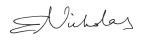 Date21/03/18PrincipalBee WoodDate1/9/2018Senior member of staff in the school with special responsibility for health and safety matters (Health and Safety Co-ordinator):Carl Chaggar- SBMEmployee(s) appointed as a safety representative by their association or trade union:Building SupervisorSenior member of staff in the school with responsibility the development, maintenance and implementation of the emergency plan:Carl Chaggar- SBMA copy of the emergency plan is available at: U;/ Admin Shares, PoliciesPerson ResponsibleDeputyThe person (and deputy) responsible for ensuring and supervising (where appropriate) the controlled evacuation of people from the building or on the site to a place of safety.SBMBuilding SupervisorSummoning of the emergency services.SBMBuilding SupervisorThat a roll call is taken at the assembly pointClass Teachers/Class leaders report to -PrincipalSBMThat no-one attempts to re-enter the building until the all clear is given by the emergency servicesSBMBuilding SupervisorServiceLocation of Isolation PointWaterCar ParkGasExternal Gas BoxElectricityElectric Sore-Gas Riser Store (Kitchen servery area)During periods of severe weather, arrangements for maintaining safe access to, from and within the premises (e.g. clearing snow and ice) will be determined by:Building SupervisorLocation of Accident BookPerson in Charge of Accident BookOnline System. Nottinghamshire County Council-Well worker.SBMFirst Aid Books- SEND OfficeLearning MentorAccident reports must be drawn to the attention of the Principal and where necessary reported via the Wellworker online system*:PrincipalAccident reports must be drawn to the attention of the Principal and where necessary reported via the Wellworker online system*:Vice PrincipalPerson responsible for monitoring accidents, incidents and near misses to identify trends and patterns:SBMFirst Aiders at Byron Wood First Aiders at Byron Wood First Aiders at Byron Wood First Aiders at Byron Wood First Aiders at Byron Wood First Aiders at Byron Wood Name:Course:Renewal DateZaib Tanwir-TAZaib Tanwir-TAFirst Aid at workFirst Aid at work07/12/2020Razia Hanif-TARazia Hanif-TAFirst Aid at workFirst Aid at work07/12/2020Nicola Smith-TANicola Smith-TAFirst Aid at workFirst Aid at work28/09/2023Diane Webster-TADiane Webster-TAFirst Aid at workFirst Aid at work28/09/2023Sammi Turk-HLTASammi Turk-HLTA1st Response Course1st Response Course28/04/2021Tracey Smith-LSATracey Smith-LSAFirst Aid at workFirst Aid at work07/01/2022Parveen Ahkter-TAParveen Ahkter-TAFirst Aid at workFirst Aid at work20/10/2020Alison Hindmarsh-TAAlison Hindmarsh-TAAlison Hindmarsh-TAFirst Aid at workFirst Aid at work06/12/2020Tracey Whiteford-CateringTracey Whiteford-CateringTracey Whiteford-CateringFirst Aid at workFirst Aid at work09/03/2023Eve Garner-LSA/PremisesEve Garner-LSA/PremisesEve Garner-LSA/PremisesFirst Aid at workFirst Aid at work09/03/2023Esam Abdulqader-LMEsam Abdulqader-LMEsam Abdulqader-LMFirst Aid at workFirst Aid at work21/12/2021Jiri MlcochJiri MlcochPaediatric First AidPaediatric First Aid09/11/2021Paula Bah-TAPaula Bah-TAPaediatric First Aid (2 day course)Paediatric First Aid (2 day course)Paediatric First Aid (2 day course)Paediatric First Aid (2 day course)15/11/2021Lisa Poulton-TALisa Poulton-TAPaediatric First Aid (2 day course)Paediatric First Aid (2 day course)Paediatric First Aid (2 day course)Paediatric First Aid (2 day course)24/01/2023Shaz Oxley-TAShaz Oxley-TAPaediatric First Aid (2 day course)Paediatric First Aid (2 day course)Paediatric First Aid (2 day course)Paediatric First Aid (2 day course)11/03/2023Mark Johnson-TAMark Johnson-TAFirst Aid at WorkFirst Aid at Work28/09/2023Lydia Norton-EYFS TeacherLydia Norton-EYFS TeacherLydia Norton-EYFS TeacherPaediatric First Aid (2 day course)Paediatric First Aid (2 day course)Paediatric First Aid (2 day course)Paediatric First Aid (2 day course)25/09/2023N.Khan-LSAN.Khan-LSAFirst Aid at WorkFirst Aid at Work20/09/2021Alex McKenna-TeacherAlex McKenna-TeacherAlex McKenna-TeacherPaediatric First Aid at WorkPaediatric First Aid at WorkPaediatric First Aid at Work13/08/2022Andrew Sutton-PremisesAndrew Sutton-PremisesAndrew Sutton-PremisesFirst Aid at Work & DefibrillatorFirst Aid at Work & DefibrillatorFirst Aid at Work & DefibrillatorFirst Aid at Work & Defibrillator10/12/2021Razia Sadiq-TARazia Sadiq-TAPaediatric First Aid (2 day course)Paediatric First Aid (2 day course)Paediatric First Aid (2 day course)Paediatric First Aid (2 day course)11/03/2023Georgia Layne-HLTAGeorgia Layne-HLTAPaediatric First Aid (2 day course)Paediatric First Aid (2 day course)Paediatric First Aid (2 day course)Paediatric First Aid (2 day course)05/02/2023Shireen Myrie-TAShireen Myrie-TAPaediatric First Aid (2 day course)Paediatric First Aid (2 day course)Paediatric First Aid (2 day course)Paediatric First Aid (2 day course)25/11/2022Sian Farrell-TeacherSian Farrell-TeacherFirst Aid at WorkFirst Aid at Work01/11/2022Sophie Lewis-TASophie Lewis-TAPaediatric First AidPaediatric First Aid19/12/2021Liz Jansen- TeacherLiz Jansen- TeacherPaediatric First AidPaediatric First Aid23/05/2021Richard Surridge-TeacherRichard Surridge-TeacherRichard Surridge-TeacherFirst Aid at work (via Forest School)First Aid at work (via Forest School)First Aid at work (via Forest School)First Aid at work (via Forest School)CertificateJamie Scott-TAJamie Scott-TAPaediatric First Aid (Online)Paediatric First Aid (Online)Paediatric First Aid (Online)29/04/2021Rachael JonesRachael JonesLevel 3 Paediatric First Aid Level 3 Paediatric First Aid Level 3 Paediatric First Aid 17/01/2022Khaula Faisal  -LSAKhaula Faisal  -LSAFirst Aid at workFirst Aid at work27/02/2022Person responsible for ensuring first aid qualifications are maintained:SBMPerson responsible for ensuring that first aid cover is provided for staff working out of normal school hours:SBMLocation of First Aid Box(es)Location of First Aid Record Book(s)BranchHygiene RoomOfficeBranchHygiene RoomOfficeA termly check on the location and contents of all first aid boxes is carried out by:Building SupervisorUse of first aid materials and deficiencies should be reported to:SBMAddress and telephone number of the nearest medical centre / NHS GP:Pitsmoor Medical Centre151 Burngreave Rd, Sheffield S3 9DL0114 272 5154Address and telephone number of the nearest hospital with accident and emergency facilities:Northern General HospitalHerries Rd, Sheffield S5 7AU0114 243 4343Member of staff in the school with responsibility the development, maintenance and implementation of the medicines policy:SENCOA copy of the medicines policy is available at:U:/Admin Shares/PoliciesPerson responsible for dealing with the administration of medicines in accordance with current guidelines.  Including keeping records of parental permission, keeping medicines secure, keeping records of administration, and safely disposing of medicines which are no longer required:First:SENCOPerson responsible for dealing with the administration of medicines in accordance with current guidelines.  Including keeping records of parental permission, keeping medicines secure, keeping records of administration, and safely disposing of medicines which are no longer required:Deputy:PrincipalPerson responsible for dealing with the administration of controlled drugs (e.g. Ritalin) in accordance with the Misuse of Drugs Act. Including keeping records of parental permission, liaising with the providing pharmacist, keeping medicines secure, keeping records of administration and safely disposing of medicines which are no longer required:First:SENCOPerson responsible for dealing with the administration of controlled drugs (e.g. Ritalin) in accordance with the Misuse of Drugs Act. Including keeping records of parental permission, liaising with the providing pharmacist, keeping medicines secure, keeping records of administration and safely disposing of medicines which are no longer required:Deputy:PrincipalPerson(s) responsible for undertaking and reviewing the care plans of pupils with medical needs:SENCOPerson responsible for carrying out an assessment of the school’s work activities including extra-curricular, off-site activities (inc. school trips / residential), work carried out by contractors or volunteers on site, identifying hazards and ensuring risk assessments and procedures are appropriately communicated:SBMAll employees, LECC/TMB and trustees must report any hazards that could be a cause of serious or imminent danger e.g. damaged electrical sockets, broken windows, suspected gas leaks, wet or slippery floors immediately to:SBMPerson responsible for initiating a risk assessment of hazards identified and any remedial action decided upon:SBMA person encountering any damage or wear and tear of the premises which may constitute a hazard should report it to:SBMDefective furniture must be taken out of use immediately and reported to:SBMPerson responsible for ordering repairs and maintenance: SBMPerson responsible for distributing all health and safety information received from the Trust:SBMRecords of employees’ signatures indicating that they have received and understood health and safety information is kept:SBMThe health and safety notice board is sited:StaffroomPerson responsible for ensuring documents are displayed on the health and safety notice board and keeping it up to date:SBMThe HSE Health and Safety Law Poster is displayed:Staffroom/Main EntranceThe Astrea Academy Trust Health and Safety Policy Statement is displayed:StaffroomPerson responsible for drawing to the attention of all employees the following health and safety matters as part of their induction training:SBMPerson responsible for co-ordinating the provision of health and safety training needs of employees in consultation with their line managers:SBMPerson responsible for compiling and implementing the school’s annual health and safety training plan:SBMPerson responsible for reviewing the effectiveness of health and safety training:SBMEmployees who feel that they have need to health and safety training of any kind must notify in writing the contact person:SBMPerson with overall responsibility for managing asbestos:SBMThe asbestos register is kept at:SBMPerson with responsibility for ensuring the local asbestos management plan is implemented and maintained:SBMThe disturbance procedure is displayed in a (staff only) area, at:SBMThe condition of asbestos is monitored (periodically, in accordance with register/LAMP) by: SBMThe LAMP is kept in:SBMPerson with overall responsibility for managing Legionella:SBMThe Legionella risk assessment is kept at:SBMPerson with responsibility for ensuring that remedial actions from the risk assessment are followed through:SBMThe water temperatures and other maintenance tasks associated with the water system are taken (monthly) by:SBMThe flushing of little used outlets is carried out (weekly, including school closure periods) by: SBMThe log book is kept in:Person with overall responsibility for managing fire safety:SBMThe fire risk assessment is kept at:SBMPerson with responsibility for ensuring that remedial actions from the risk assessment are followed through:SBMPerson responsible for routine maintenance and servicing of fire safety equipment:SBMThe log book is kept in:SBMPerson (and their deputy) responsible for unlocking and locking the building, arming / disarming security alarms etc:First: Building SupervisorPerson (and their deputy) responsible for unlocking and locking the building, arming / disarming security alarms etc:Deputy: Assistant Caretaker/Cleaner in ChargeOn arrival all visitors must report to:Office/ReceptionWhere they will be issued with;An identification badgeRelevant health and safety informationSign the visitors bookPerson responsible for ensuring risk assessments are prepared and implemented for lone working activities:SBMPerson responsible for co-ordinating lettings of the premises in accordance with the lettings procedure:SBMPerson responsible for commissioning building work and is aware of their legal duties under the Construction (Design and Management) Regulations:(Note: this may differ dependant on individual (Note: this may differ dependant on individual requirements of a project)SBMPerson responsible for the completion of the Notification of Building Works form and sending to H&S team in timely manner: SBMPerson responsible for selecting contactors and vetting contractors’ health and safety, policies, risk assessments, method statements, insurance and past health and safety performance:SBMResponsibility for liaison and monitoring of contractors:SBMPerson responsible for selection, inspection, maintenance, training, supervision, safe use and risk assessment:SBMPerson(s) authorised and competent to operate and use:Building SupervisorPerson responsible for selection, inspection, maintenance, training, supervision, safe use and risk assessment:SBMPerson(s) authorised and competent to operate and use:SBMBuilding SupervisorPerson responsible for selection, inspection, maintenance, training, supervision, safe use and risk assessment:SBMPerson(s) authorised and competent to operate and use:SBMBuilding SupervisorPerson responsible for ensuring that sack barrows, flat-bed trolleys etc. are maintained in safe condition:SBMPerson responsible for ensuring all hoists, used for moving people receive a thorough examination and service every six months by a competent contractor and kept in good working order:N/APerson responsible for ensuring that slings are laundered regularly (in accordance with manufacturers instruction) and kept in a hygienic condition:N/APerson responsible for ensuring all wheelchairs, standing frames are inspected and serviced annually by a competent person, kept in a hygienic condition and in good working order:SBMPerson responsible for ensuring that other special needs equipment is kept in good working order and serviced appropriately:SBMPerson responsible for ensuring lifts receive a thorough examination and service every six months:Building Supervisor & SBMPerson responsible for arranging a written scheme, thorough examination and maintenance of pressure vessels:Astrea Academy TrustPerson responsible for selection, inspection, maintenance, training, supervision, safe use and risk assessment:SBMBuilding SupervisorPerson(s) authorised and competent to operate and use:Building SupervisorPerson responsible for selection, inspection, maintenance, training, supervision, safe use and risk assessment:SBMPerson(s) responsible for regular daily visual inspection and in-house routine inspection:Building SupervisorContractor responsible for annual full inspection and report:ContinentalPerson responsible for selection, inspection, maintenance, training, supervision, safe use and risk assessment:Building SupervisorPerson(s) responsible for regular daily visual inspection and in-house routine inspection:Building SupervisorContractor responsible for annual full inspection and report:Parks & Countryside SCCPerson responsible for selection, inspection, maintenance, training, supervision, safe use and risk assessment:Building SupervisorPerson(s) authorised and competent to operate and use:Building SupervisorPerson responsible for selection, inspection, maintenance, training, supervision, safe use and risk assessment:Building SupervisorPerson(s) authorised and competent to operate and use:Building SupervisorPerson responsible for ensuring the hard wiring circuits is periodically inspected (every 5 years):Building SupervisorPerson responsible for ensuring remedial actions are undertaken from the hard wiring circuits inspection and retaining a record of this:SBMPerson responsible for ensuring portable electrical appliance testing is carried out at appropriate intervals and recorded:Building SupervisorPerson(s) responsible for carrying out formal visual inspection and testing:UsersStaff must not bring onto the premises any portable electrical appliances unless authorised and have been portable appliance tested. The person responsible for authorising their use on the premises:SBMEmployee NameJob Title-All Class teachers-All Office based StaffPerson responsible for implementing the requirements of the DSE risk assessment:SBMPerson responsible for ensuring the swimming pool is:Correctly and safely maintainedRegular inspections are carried outRemedial action is taken or if necessary the pool is taken out of use where necessaryAppropriate records are keptN/APerson responsible for ensuring the swimming pool is used only by authorised persons in accordance with the code of safe practice, with lifesavers and adequate supervision etc. N/AEmployees who are required to use their private vehicle for official business are responsible for gaining authorisation from:They will ensure the driver has a valid licence, appropriate insurance, the vehicle is road worthy and fitted with suitable seat belts for each passenger.SBMPerson responsible for arranging insurance and maintenance of vehicles to the standards laid down by the Trust. SBMPerson responsible for authorising the use of the school minibus, ensuring risk assessments are completed, drivers have passed their minibus test etc.SBMPerson responsible for maintaining a list of authorised drivers of school vehicles who have passed the required test:SBMPerson ResponsibleLocation / ExtensionScienceBuilding SupervisorCaretakers OfficeArtBuilding SupervisorCaretakers OfficeCaretakingBuilding SupervisorCaretakers OfficeCleaningBuilding SupervisorCaretakers OfficeCateringCatering Manager KitchenGrounds MaintenanceBuilding SupervisorCaretakers OfficeOther (please state):Copies of all the hazardous substances inventories are held centrally in:Caretakers OfficePerson responsible for obtaining the latest Hazards / MSDS and undertaking / updating the COSHH risk assessments: Building SupervisorPerson responsible for ensuring local exhaust ventilation (e.g. fans, kitchen ventilation, dust extraction etc.) will receive a thorough examination by an appointed contractor:Building SupervisorPerson(s) responsible for inspecting PPE termly and replacing PPE when required are:	Building Supervisor & SBMPerson responsible for the risk assessment, provision, storage, maintenance, inspection, repair and replacement of respiratory protective equipment:Building Supervisor & SBMPerson responsible for informing the waste authority of any items of general waste to be collected but not covered by the general waste agreement:Building SupervisorA member of staff who is concerned that cleaning arrangements are causing a hazard which cannot be rectified immediately should report the matter to:SBMWaste will be collected daily by:	Premises Cleaning TeamPerson responsible for ensuring the safe storage of waste in appropriately secure containers and are chained after emptying:Building Supervisor & Assistant Caretaker/Cleaner in ChargeAll members of staff are responsible for reporting accumulations of waste, or large items that require special attention to:Building SupervisorWhen waste needs to be disposed of it should be reported to:(who will arrange for its safe disposal)SBMBuilding SupervisorPerson responsible for the safe disposal of any hazardous substances or special waste:Building SupervisorPerson responsible for ensuring the safe and appropriate disposal of any clinical waste:Building SupervisorPerson responsible for identifying hazardous manual handling activities involving objects and arranging for their elimination or risk assessment:SBMPerson responsible for monitoring the safety of manual handling activities:Building SupervisorPerson responsible for identifying hazardous manual handling activities involving people and arranging for a risk assessment:SBMPerson responsible for monitoring the safety of manual handling activities:Building SupervisorThe Educational Visits Co-ordinator at the school is:Assistant Head`Person responsible for ensuring that the appropriate risk assessment and approval is obtained for educational visits:Assistant HeadThe Educational Visits Policy is located at:U:/Person responsible for monitoring the preparation of food, the nutritional standards of meals and the maintenance of satisfactory hygiene standards:Catering ManagerPerson responsible for co-ordinating visits and recommendations, co-ordinate action and report matters requiring authorisation/action to the L TrustSBMPerson responsible for organising and carrying out routine safety inspections, including planning, inspection and reporting:PrincipalPerson responsible for ensuring follow up action on the report is completed:SBMPerson responsible for the review of health and safety performance and the effectiveness of the safety management system is:Principal & SBMPerson responsible for compiling and implementing the school’s annual health and safety action plan, including action for improvements in the appropriate development plan:SBM